FECHA:14/04/20INCOMUNICADOSAnaliza las siguientes situaciones comunicativas para detectar qué sucede.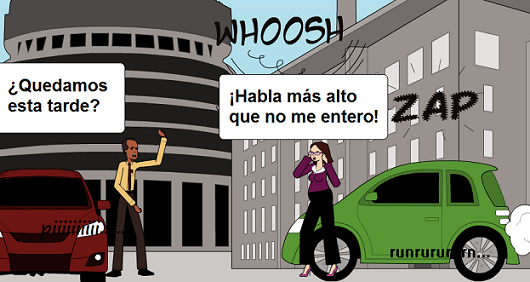                                                                                     B)  ¿Hubo comunicación? Marca la respuesta correcta.PARA SABER:                     Lo que ha ocurrido aquí son INTERFERENCIAS, que suceden cuando el emisor y el receptor no se entienden porque no comparten el código.                                      Se pueden producir por: ruidos externos, emisor y receptor no hablan el mismo idioma, el código del emisor no es acorde al receptor por la edad, el emisor no usa bien el código.¿Qué situación comunicativa puedes dibujar donde haya interferencias?¿Qué tipo de interferencias puedes identificar en cada caso?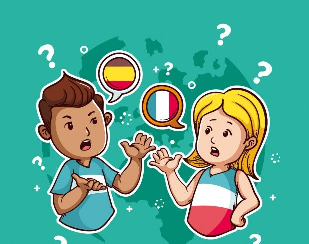 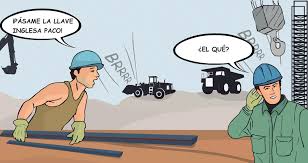 ¿Cuáles son los elementos de la siguiente situación comunicativa?EMISOR:RECEPTOR:CANAL:CODIGO:EVALUACIÓN: Deduce la definición de interferencias en la comunicación.Identifica interferencias en las imágenes dadas.Recrea correctamente una situación afectada con interferencias.Determina en forma escrita los elementos de la comunicación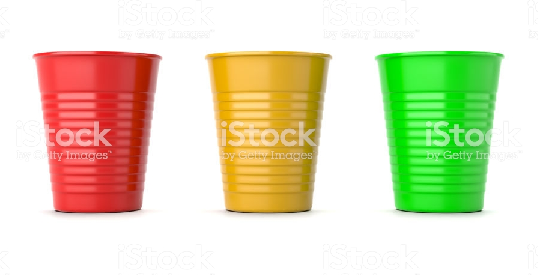 